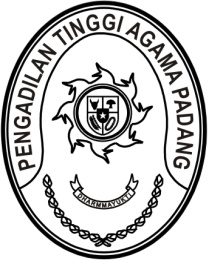 Nomor     	:	Padang, 03 April 2024Sifat	: BiasaLampiran	: -Hal	: Undangan Pengambilan VideoYth. Wakil Ketua, Hakim Tinggi,Pejabat Struktural, Pejabat Fungsional, Pelaksana, dan PPNPNPengadilan Tinggi Agama PadangAssalamu’alaikum Warahmatullahi Wabarakatuh.Sehubungan dengan pembuatan video Ucapan Selamat Idul Fitri 1445 H Pengadilan Tinggi Agama Padang, dengan ini kami mengundang Bapak/Ibu untuk mengikuti kegiatan pengambilan video ucapan selamat idul fitri dengan ketentuan sebagai berikut:Pengambilan video pada Kamis, 4 April 2024 (Khusus Wanita)Waktu	: 10.00 WIB s.d. selesaiTempat	: Masjid Al- Hakim Pantai Padang Pakaian	: Baju BasibaPengambilan video pada Jumat, 5 April 2024 (Khusus Laki-laki)Waktu	: 08.00 WIB s.d. selesaiTempat	: Kantor Pengadilan Tinggi Agama PadangPakaian	: Koko Putih Berkalungkan Sarung di Leher dan Peci HitamDemikian disampaikan, atas perhatiannya diucapkan terima kasih.Wassalamu’alaikum Warahmatullahi Wabarakatuh.Ketua Pengadilan Tinggi Agama PadangAbd. Hamid Pulungan